GIMP -Background Removal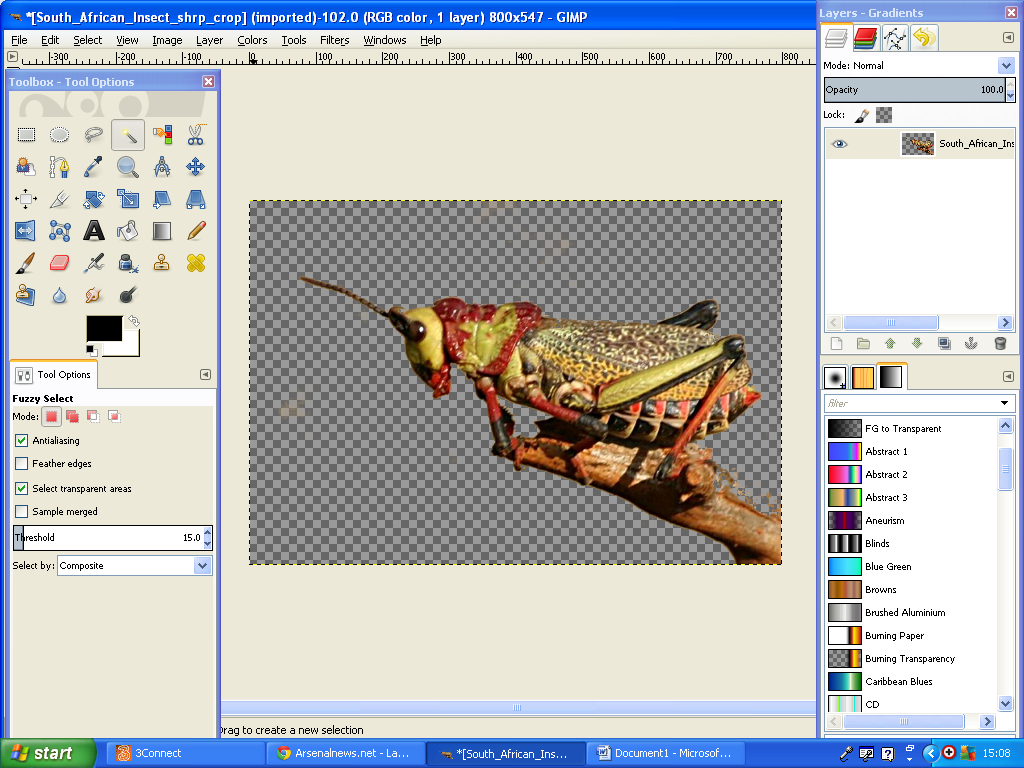 Using the Fuzzy select tool which selects areas based on their colour.Add an Alpha channel if image does not have one. And use the fuzzy select tool to select colour regions. Press delete on keyboard to remove. 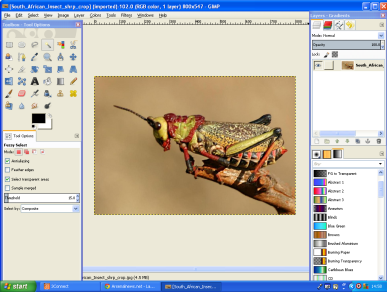 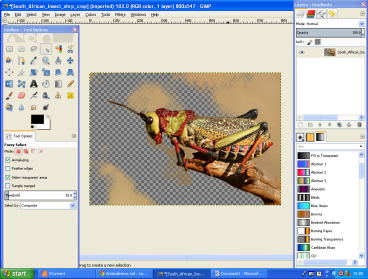 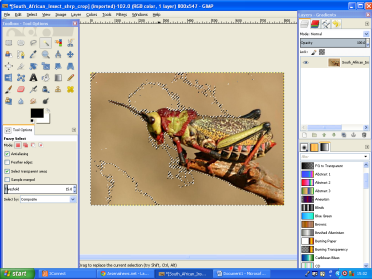 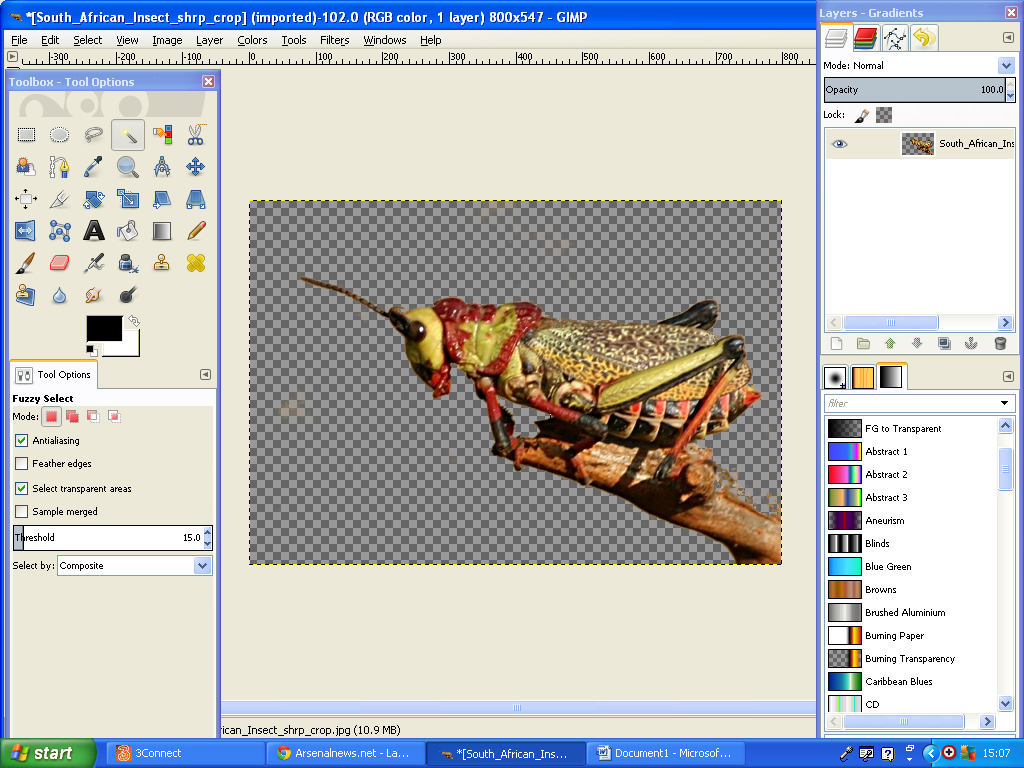 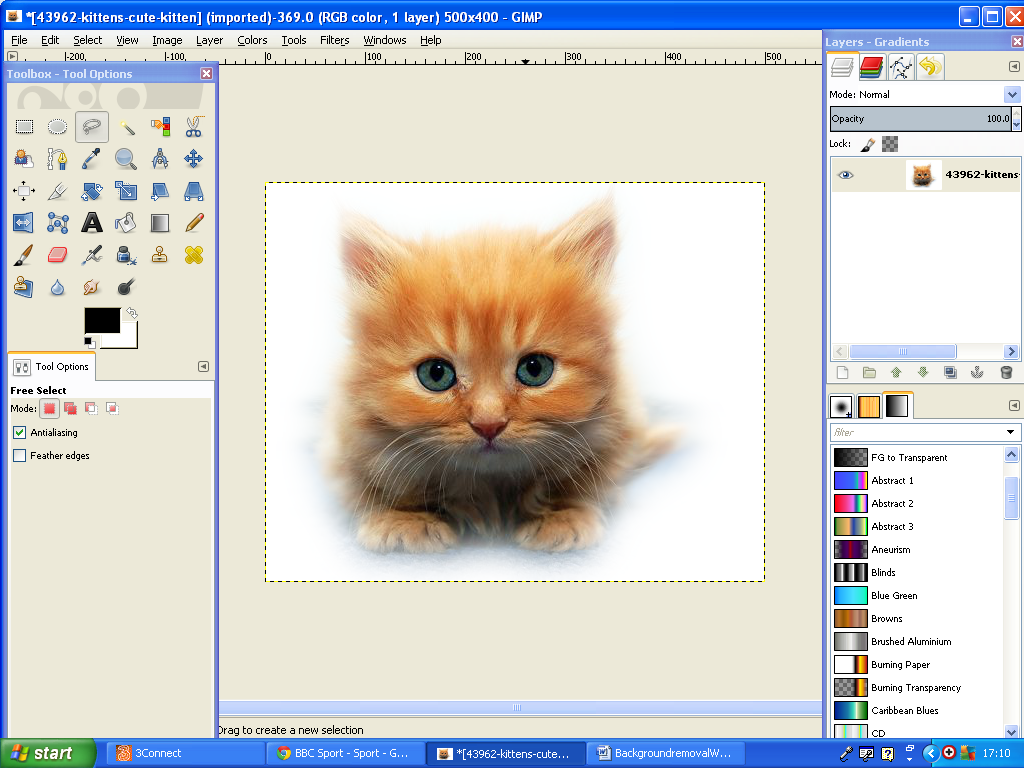 Using the Free Select Tool – draw a line just inside the image.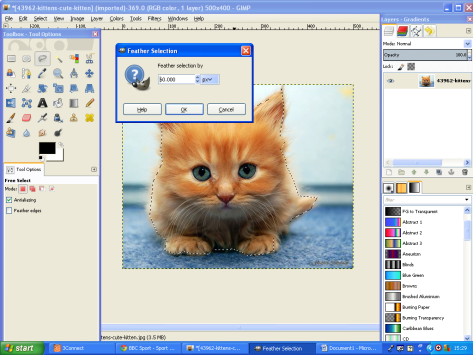 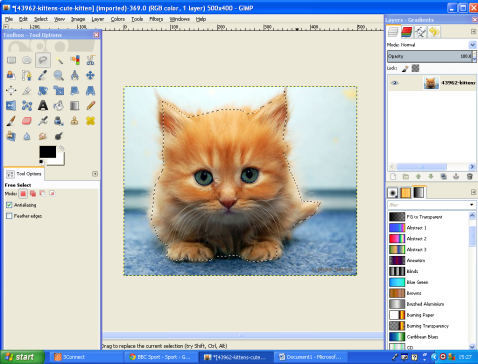 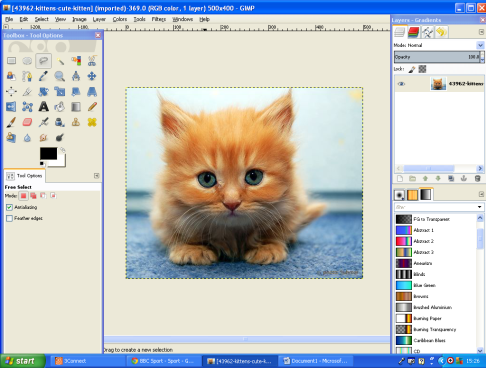 Select – Feather (value about 60) Invert Selection and press delete key. Select None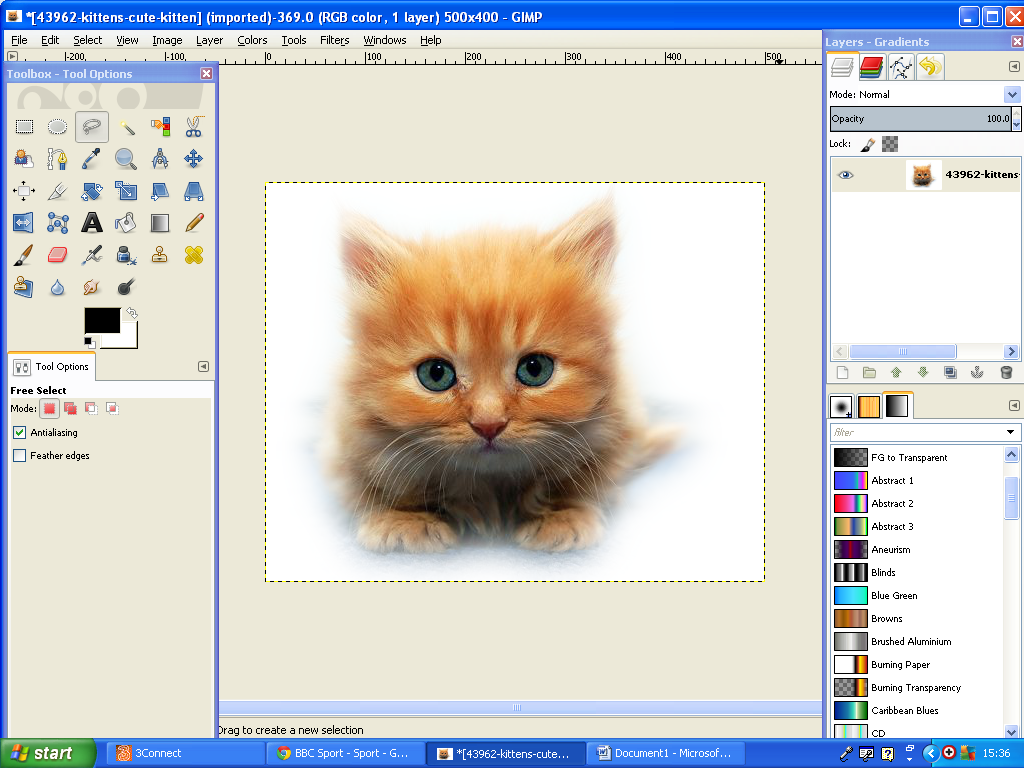 